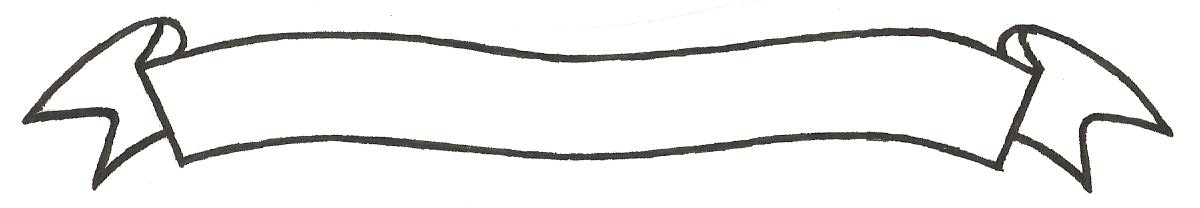 MERU UNIVERSITY OF SCIENCE AND TECHNOLOGYP.O. Box 972-60200 – Meru-KenyaTel: 020-2069349, 061-2309217. 064-30320 Cell phone: +254 712524293, +254 789151411Fax: 064-30321Website: www.must.ac.ke  Email: info@must.ac.keUniversity Examinations 2016/2017THIRD YEAR FIRST SEMESTER EXAMINATION FOR THE DEGREE OFBACHELOR OF SCIENCE IN INFORMATION TECHNOLOGY BACHELOR OF SCIENCE IN COMPUTER SCIENCE BACHELOR OF SCIENCE IN COMPUTER SCIENCE AND FORENSICSBACHELOR OF SCIENCE IN COMPUTER TECHNOLOGY&(FOURTH YEAR FIRST SEMESTER)BACHELOR OF BUSINESS INFORMATION TECHNOLOGY  CCS 3302:  ICT PROJECT MANAGEMENT DATE: DECEMBER 2016						  	   TIME: 2 HOURSINSTRUCTIONS:  Answer question one and any other two questions.QUESTION ONE (30 MARKS)Describe the following concepts as used in project managementProject charter  							(2 marks)Monitoring and control   						(2 marks)Briefly explain two attributes that make IT project different from other types of projects  (2 marks)Describe two roles of a project manager.  					(2 marks)Describe an overall framework for a project Integration management as it relates to the other project management knowledge areas and project life cycle.  		(2 marks)Discuss four (4) tools used in the estimate activity resource process   	(4 marks)Describe how project management software could assist in project time management and review.  									(4 marks)Briefly explain two basic project cost management principles  		(4 marks)Explain two elements of communications planning  				(4 marks)Explain why it is necessary to hold stakeholders meeting during project initiation  												(4 marks) QUESTION TWO (20 MARKS)Identify an IT project of your choice and discuss how you can apply the cycles of project management to ensure success.  					(6 marks)Compare and contrast the Project Life Cycle and the System Development Life Cycle  											(6 marks)Discuss four reasons for selecting the wrong project  			(4 marks)Discuss any four project management (PM) process groups  		(4 marks)QUESTION THREE (20 MARKS)Describe what is meant by “Project Scope” and its significance in project management.  (4 marks)Explain three suggestions for improving quality for IT projects  		(6 marks)Explain the term “Project Risk Management” and discuss four major process that could be applied when managing risk in an IT related project.  			(6 marks)Explain four levels for project portfolio management  			(4 marks)QUESTION FOUR (20 MARKS) Discuss how a Work Breakdown Structure  (WBS) can help in cycle of project management  									(6 marks)Outline four types of influence that a project manager can have over project team members 									(6 marks)Discuss 4 inputs used to estimate project activity resources.  		(4 marks)Describe the contract closure process  					(4 marks)QUESTION FIVE (20 MARKS)Elaborate on any four aspects of quality in project management  		(6 marks)Discuss 4 factors to consider when evaluating project impact.  		(6 marks)What is the purpose of integrated change control in project management?  	(4 marks)Explain the following terms in IT projects.  					(4 marks) Quality planning Quality Assurance Quality Control Cost 